列方程解应用题一、1.甲乙两个仓库各存放一批粮食，甲仓存粮是乙仓的3倍，从甲仓运走850袋，从乙仓运走150袋后，两仓粮食相等，两仓原存粮各多少袋？  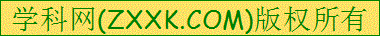 解：设乙仓原存粮x袋．列出方程错误的是（   ）A. 3x-x=850-150             B. 3x-850=x-150              C. 3x+150=x+850              D. 3x+850=x+150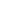 2.一架飞机每小时飞行1350千米，比火车的速度的19倍还多172千米．求火车的速度．  解：设火车每小时行x千米列出方程正确的是（   ）A. 19x-172=1350            B. 19x=1350+172             C. 19x+172=1350             D. 19(x+172)=13503.用汽车往工地运土，计划每天运150车，20天运完，实际只用了15天，实际每天运土多少车？  解：设实际每天运土x车．列出方程正确的是（   ）A. 15x=150×20                 B. 20x=150×15                  C. 150x=20×15                  D. x·(20-15)=1504.铺设一条长6000米的铁轨，计划每天铺250米，铺设16天后，要求余下的在5天之内完成，平均每天铺多少米？  解：设平均每天铺x米列出方程正确的是（   ）A. 5x=6000-250×16         B. 5x+250=6000         C. 6000+5x=250×16         D. (5x+250)×16=60005.从甲城到乙城，汽车每小时行32千米，4.5小时可以到达．如果骑自行车从甲城到乙城，要比汽车多用3.5小时．骑自行车每小时行多少千米．  解：设骑自行车每小时行x千米．列出方程正确的是（   ）A. 3.5x=32×4.5        B. 3.5x=32×(4.5-3.5)          C. (4.5-3.5)x=32×4.5          D. (3.5+4.5)x=32×4.5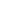 6.小明在少儿银行存款50元，小刚存88元，以后每月小明存5元，小刚存12元，几个月后小刚存款是小明存款的2倍？  解：设x个月后小刚存款是小明存款的2倍列出方程错误的是（   ）A. (50+5x)×2=88+12x                                          B. 50+5x=(88+12x)÷2
C. (12-5×2)x=100-88                                            D. 50+5x×2=88+12x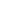 7.学校买来文艺书的本数是科技书的4倍，文艺书比科技书多234本．两科书各买了多少本？  解：设买科技书x本列出方程正确的是（   ）A. 4x=234                              B. 5x=234                              C. 3x=234                              D. 2x=2348.甲水槽有水69千克，乙水槽有水15千克，现在甲水槽向外放水，每分钟放2千克．多少分钟后甲、乙两个水槽的水相等？  解：设x分钟后甲、乙两个水槽的水相等列出方程错误的是（   ）A. 2x+15=69                        B. 2x=69-15                        C. 2x=69+15                        D. 69-2x=159.4千克苹果比5千克桔子贵2.1元，苹果每千克2.4元，桔子每千克多少元？  解：设桔子每千克x元．列出方程正确的是（   ）A. 2.4×2.1=5x                 B. 2.4×4-5x=2.1                  C. 5x-2.1=2.4×4                  D. 5x-2.4×4=2.110.畜牧场养羊的头数是牛的4倍，羊和牛一共有175头．养羊和牛各有多少头？  解：设养牛x头列出方程正确的是（   ）A. 5x=175                              B. 4x=175                              C. 3x=175                              D. 2x=175答案解析部分一、列方程解应用题7387  1.【答案】 D   【考点】列方程解含有多个未知数的应用题    【解析】【分析】题意可知，乙仓库存粮是1倍量，甲仓库存粮是几倍量，数量之间存在以下相等关系：甲仓库存粮–850=乙仓库存粮–150；850袋与150袋是从两个仓库运走的粮食，不是两个仓库运进的粮食。2.【答案】 C   【考点】列方程解含有一个未知数的应用题    【解析】【分析】题意可知，火车速度是1倍量，“比火车的速度的19倍还多172千米”是本题的关键句，数量之间存在以下相等关系：火车速度x19+172=飞机速度。3.【答案】 A   【考点】列方程解含有一个未知数的应用题    【解析】 【分析】题意可知，本题运土总量不变，数量之间存在以下相等关系：实际每天运土车数x天数=计划每天运土车数x天数。4.【答案】 A   【考点】列方程解含有一个未知数的应用题    【解析】【分析】题意可知，铁轨铺设时间分两阶段，先铺16天，后铺5天，数量之间存在以下相等关系：余下平均每天铺设铁轨米数x铺设天数+计划每天铺设铁轨米数x铺设天数=铁轨总长度。5.【答案】 D   【考点】列方程解含有一个未知数的应用题    【解析】【分析】 题意可知，从甲城到乙城的路程不变，本题数量之间存在以下相等关系，汽车行驶路程等于骑自行车行驶路程即骑自行车速度x所用时间=汽车速度x所用时间。6.【答案】 D  【考点】列方程解含有多个未知数的应用题    【解析】 【分析】题意可知，“几个月后小刚存款是小明存款的2倍”是本题的关键句。数量之间存在以下相等关系：（小明原存款+后存款）x2=小刚原存款+后存款。7.【答案】 C   【考点】差倍问题，列方程解含有多个未知数的应用题    【解析】【分析】题意可知，科技书本数是1倍量，文艺书本数是几倍量，“文艺书比科技书多234本”是本题关键句，数量之间存在以下相等关系：文艺书本数x4–科技书本数=文艺书比科技多的本数。8.【答案】 C   【考点】列方程解含有一个未知数的应用题    【解析】【分析】题意可知，甲水槽的水比乙水槽的水多，多的水就是要往外放出的水量。数量之间存在以下相等关系：每分钟放水量x放水时间=甲水槽的水量–乙水槽的水量。9.【答案】 B   【考点】列方程解含有一个未知数的应用题    【解析】【分析】题意可知，“4千克苹果比5千克桔子贵2.1元”是本题的关键句。单价x数量=总价，数量之间存在以下相等关系：4千克苹果总价–5千克桔子总价=贵的价钱。10.【答案】 A   【考点】和倍问题，列方程解含有多个未知数的应用题    【解析】【分析】题意可知，牛的头数是1倍量，羊的头数是几倍量，因此要设牛有X头。“羊和牛一共有175头”是本题的关键句。数量之间存在以下相等关系：牛的头数+羊的头数=一共头数。